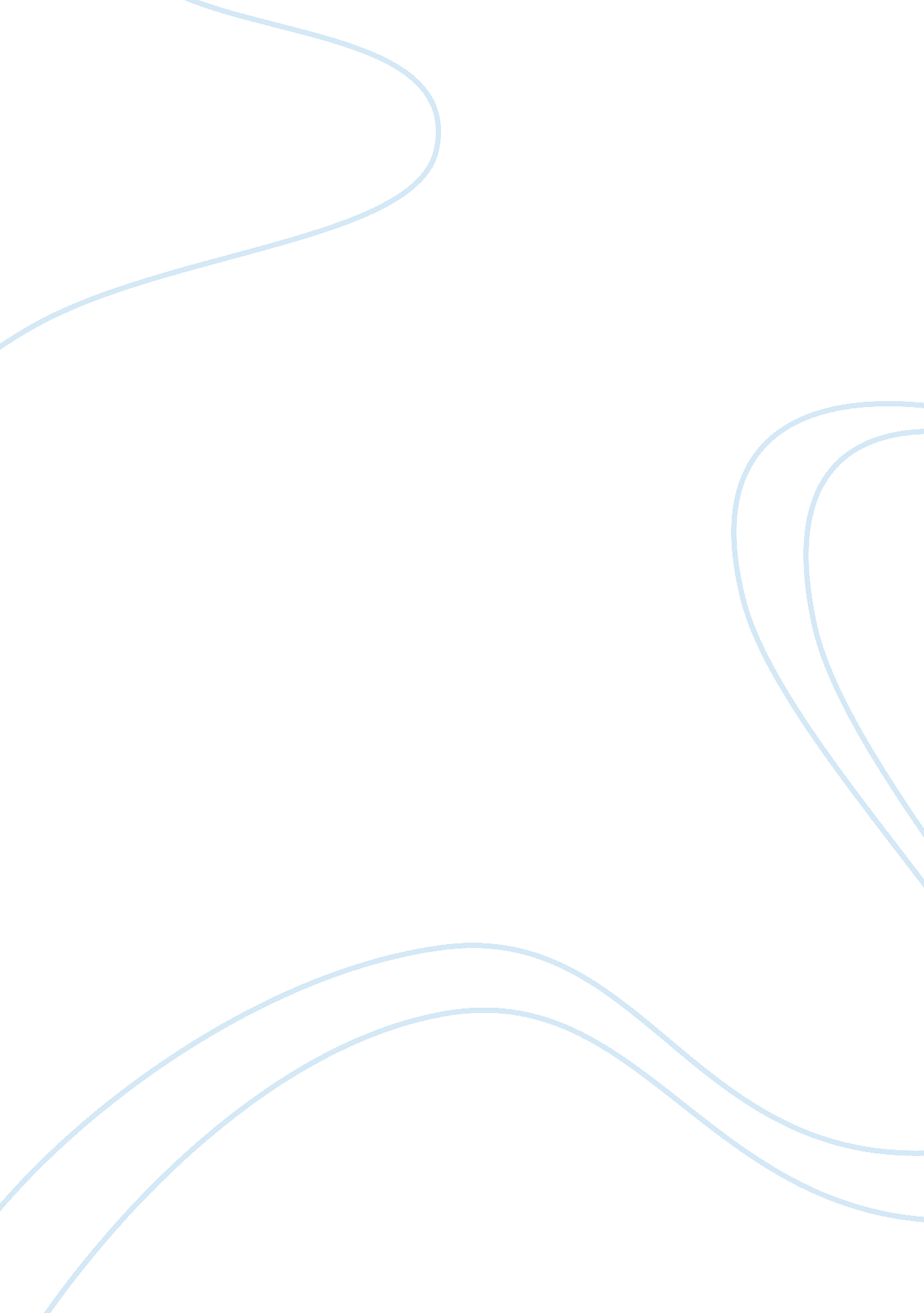 Movement for black liberationHistory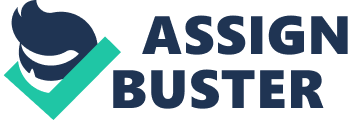 The paper " Movement for Black Liberation" is a good example of a historical research paper.  Three of the most important figures in the movement for Black liberation across the world are W. E. B. Du Bois (1868 – August 27, 1963), Marcus Garvey (1887 – 1940), and Martin Luther King (1929 – April 4, 1968) and each made incredible to the movement in different ways. Du Bois is celebrated as an American civil rights activist, Pan-Africanist, sociologist, and historian and he is noted as a key leader in the movement for Black liberation who has attempted virtually all the possible solutions to the problem of racism in the twentieth century. Unlike the other two leaders of the movement, W. E. B. Du Bois has sought a variety of possible solutions to racism which include scholarship, propaganda, integration, national self-determination, cultural and economic separatism, international communism, expulsion, politics, human rights, and third world solidarity. Marcus Garvey, known as the founder of the Universal Negro Improvement Association and African Communities League (UNIA-ACL), made the immense contribution to the movement for Black liberation, though his activities as a journalist, Black Nationalist, Pan-Africanist, entrepreneur, and orator. In comparison, Martin Luther King, Jr., the most famous leader in the African-American civil rights movement, was focused on securing progress on civil rights in the United States. “ Black Americans needed a Martin Luther King, but above all America needed him… Within a span of 13 years from 1955 to his death in 1968 he was able to expound, expose, and extricate America from many wrongs. His tactics of protest involved non-violent passive resistance to racial injustice… Hope in America was waning on the part of many Black Americans, but Martin Luther King, Jr. provided a candle along with a light.” (Sylvester, 1998). Therefore, it becomes evident that each of these key leaders in the movement for Black liberation made an immense contribution to the movement in their own way. 